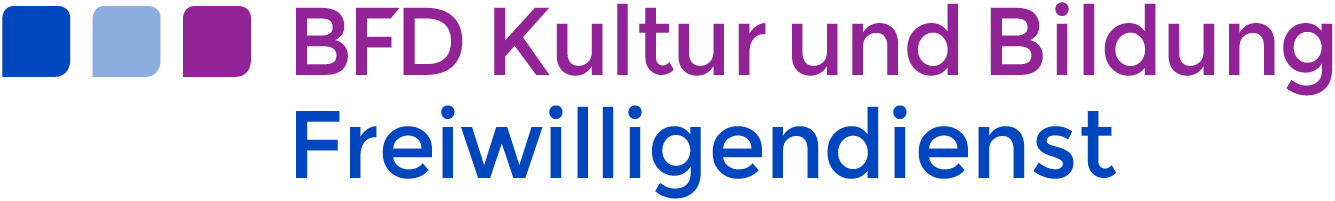 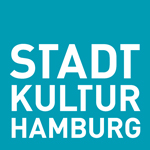 QualitätsvereinbarungDie Qualitätsvereinbarung ist ein ergänzender Bestandteil des Kooperationsvertrages und wird im Rahmen eines Reflexionsgesprächs zwischen dem/ der Freiwilligen und Ansprechpartner*in ausgefüllt. Sie einigen sich auf Aufgaben und konkrete Ziele für die gemeinsame Zusammenarbeit und halten diese schriftlich fest. Die Vereinbarung ist innerhalb des ersten Quartals des Bundesfreiwilligendienstes beim Träger STADTKULTUR HAMBURG e.V. einzureichen. Sie wird geschlossenzwischen «Freiwillige*rVorname» «Freiwillige*rNachname»(im folgenden Freiwillige*r genannt)und «Einsatzstelle»(im folgenden Einsatzstelle genannt)Vertreten durch (Name, Funktion):  ____________________________________________________________1. Aufgabenprofil der/des FreiwilligenDie/der Freiwillige übernimmt im Laufe des Bundesfreiwilligendienstes Kultur und Bildung folgende Tätigkeiten und Aufgaben (bitte mit grober anteiliger Nennung):2. Gewährleistung der fachlichen und pädagogischen BegleitungDie Einsatzstelle gewährleistet die fachliche und pädagogische Begleitung der/des Freiwilligen in folgender Weise (u.a. Umfang zeitlicher Rhythmus und Rahmen, Verantwortlichkeiten):3. Lernziele und Kompetenzerwerb im BFD Kultur und BildungAn welchen Lernzielen sind die Tätigkeiten und Aufgaben der/des Freiwilligen orientiert? Beispiele: Selbstständiges Kommunizieren mit verschiedenen Zielgruppen der Einrichtung (Gespräche anregen, Dialog aufrechterhalten); Stückentwicklung mit einer Jugendtheatergruppe (Gruppenprozesse erkennen, Probleme identifizieren, Lösungsansätze finden und umsetzen). 4. Übernahme eines eigenverantwortlichen ProjektesEs ist geplant, dass die/der Freiwillige das folgende Projekt (bitte Form und Titel angeben) mit nachstehenden Schwerpunktaufgaben eigenverantwortlich übernimmt. Sollte zum jetzigen Zeitpunkt die Phase der Ideenfindung noch nicht abgeschlossen sein, bitte die bisher in Erwägung gezogenen Ideen skizzieren:Die Einsatzstelle unterstützt die/den Freiwilligen bei der Durchführung in folgender Weise:5. ZwischenreflexionEin ausführliches Gespräch zwischen Freiwilliger*m und pädagogisch-fachlicher*m Begleiter*in in der Einsatzstelle wird verbindlich für den _________ (ca. nach 3-5 Monaten) vereinbart. In diesem Gespräch soll das erste Drittel des Dienstes auf Grundlage der hier getroffenen Vereinbarungen gemeinsam ausgewertet und Absprachen im Hinblick auf die weitere Zusammenarbeit getroffen werden. Es wird vereinbart, dass die/der Freiwillige und die pädagogisch-fachliche Begleitung der Einsatzstelle die Einhaltung der hier getroffenen Regelungen in regelmäßigen Abständen gemeinsam kontrollieren und weitere Schritte zur Umsetzung treffen, die schriftlich festgehalten und dem Träger STADTKULTUR HAMBURG e.V. angezeigt werden. Eine ausführliche Zwischenreflexion ist verbindlich. 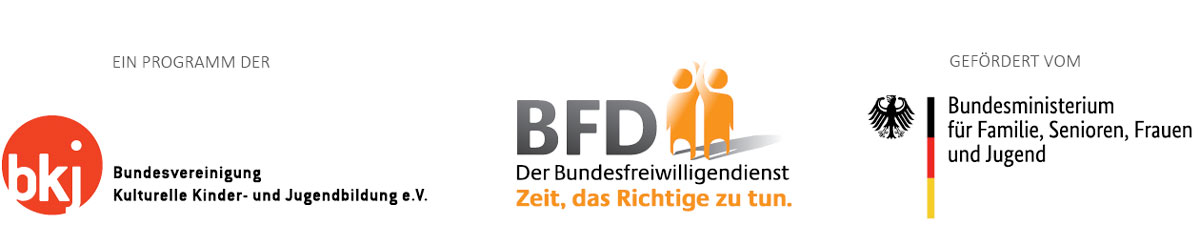 Hamburg, Datum ___________Hamburg, Datum ___________Freiwillige*r(Unterschrift)Einsatzstelle(Unterschrift und Stempel)